ΠΡΟΣΚΛΗΣΗ ΥΠΟΒΟΛΗΣ ΟΙΚΟΝΟΜΙΚΩΝ ΠΡΟΣΦΟΡΩΝ ΓΙΑ ΕΚΜΙΣΘΩΣΗ ΛΕΩΦΟΡΕΙΩΝ Το 4ο Γυμνάσιο Νεάπολης προκηρύσσει διαγωνισμό, σύμφωνα με την Υπουργική Απόφαση με αρ. πρωτ. 33120/ΓΔ4/28- 2-2017 (ΦΕΚ 681/τ.Β΄/6-3-2017), για την κατάθεση κλειστών οικονομικών προσφορών από ενδιαφερόμενα ταξιδιωτικά πρακτορεία, σχετικά με διδακτική επίσκεψη στον Λαγκαδά (Μητρόπολη Λαγκαδά και Ι.Μ. Αγίας Τριάδος- Πέντε Βρύσες). Δικαίωμα συμμετοχής στο διαγωνισμό έχουν μόνο τα ταξιδιωτικά πρακτορεία που διαθέτουν άδεια λειτουργίας από τον ΕΟΤ, σύμφωνα με την ισχύουσα νομοθεσία. ΣΤΟΙΧΕΙΑ ΕΚΔΡΟΜΗΣΤόπος: Λαγκαδάς (Μητρόπολη Λαγκαδά και Ι.Μ. Αγίας Τριάδος- Πέντε Βρύσες). Χρόνος: Πέμπτη 15 Μαρτίου 2018Διάρκεια επίσκεψης: 8:15-14:00Συμμετέχοντες: 70 άτομα (μαθητές και συνοδοί καθηγητές)Οι οικονομικές προσφορές θα πρέπει:Να προσφέρουν τιμή συμπεριλαμβανομένου του ΦΠΑ. Να κατατεθούν σε κλειστούς φακέλους στο γραφείο της Διεύθυνσης του 4ου Γυμνασίου Νεάπολης (Στρατόπεδο Στρεμπενιώτη).Η κατάθεση της προσφοράς από τον πράκτορα θα πρέπει απαραιτήτως να συνοδεύεται και με υπεύθυνη δήλωση ότι διαθέτει το ειδικό σήμα λειτουργίας, το οποίο βρίσκεται σε ισχύ.Επισημαίνεται ότι πριν την αναχώρηση των λεωφορείων, θα προηγηθεί ο σχετικός έλεγχος από την Τροχαία.Ο ΔιευθυντήςΔημήτριος ΚοντόςΗμερομηνία: 12/2/2018Αρ. Πρ.: 38ΠΡΟΣΔ/ΝΣΗ Δ/ΒΑΘΜΙΑΣ ΕΚΠ/ΣΗΣ ΔΥΤ. ΘΕΣ/ΚΗΣΠρος ανάρτηση στην ιστοσελίδα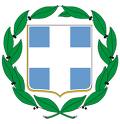 